Velikonoční zajíčekDěti mají možnost vybrat si, na jakém velikonočním zajíčkovi chtějí pracovat. Napíšou po jeho výrobě i popis pracovního postupu. Následně si děti své postupy vymění a vyrobí si zajíčka, kterého ještě nedělaly, vyrábět nebudou podle videa, ale podle textu ostatních. Důležité je si pak dát vzájemnou zpětnou vazbu, jak byl napsaný popis srozumitelný.Zajíček z vlnyZajíček na vajíčka_____________________________________________________Rozhodni, který z velikonočních zajíčků tě zaujal více.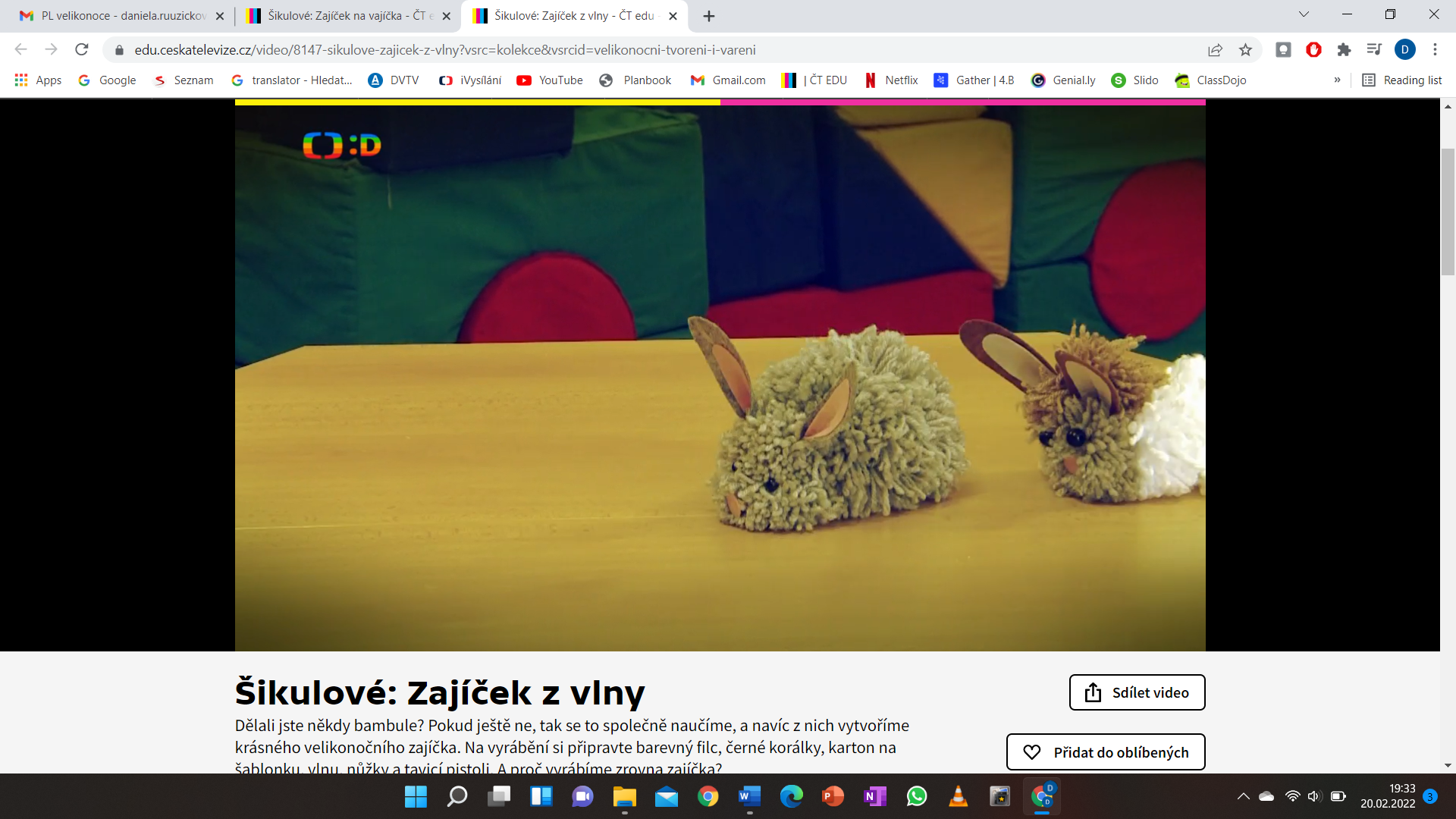 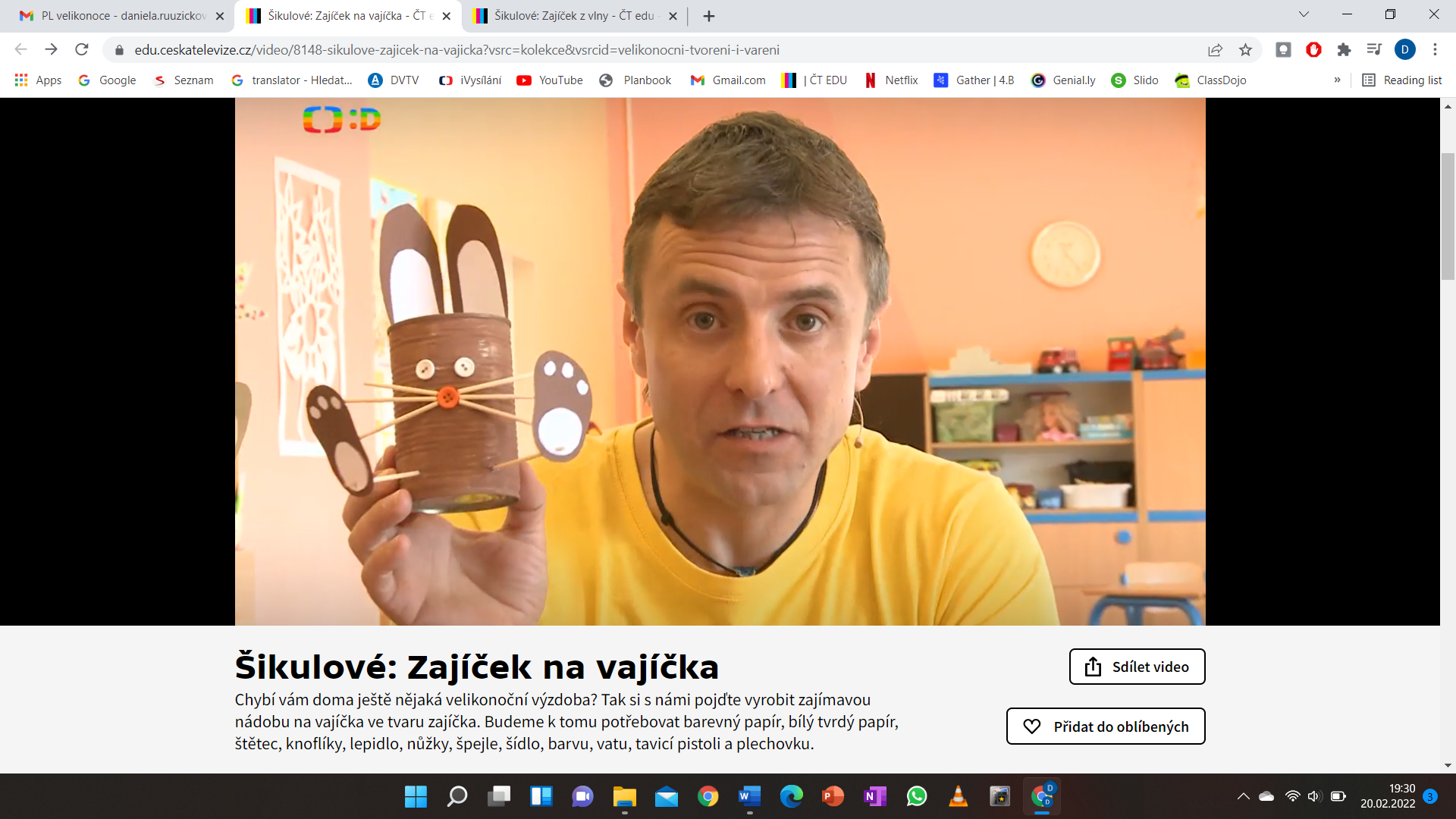  Zajíček na vajíčka					Zajíček z vlnyVypiš si, co na jeho výrobu budeš potřebovat, ať na nic nezapomeneš.Poraď ostatním, jak nejlépe při výrobě postupovat.Úvod: Jakého velikonočního zajíčka jsem si vybral/a? Proč ho chci vyrábět? Co mě na něm nejvíce zaujalo? Stať: Co všechno budu potřebovatJak si to nachystám? Mám všechno? Chybí mi něco? Můžu si to půjčit? Zajímá mě množství? Čím nejdříve začnuCo udělám nejdříve? Co potom? V jakém pořadí? Proč právě takhle?Na co si dám pozor     Je něco, čemu se vyvarovat? Proč si na to dát pozor? Kolik mě to bude stát času?Závěr: Jak to vypadá? Jsem spokojená/ý s výsledkem? ………………………………………………………………………………………………………………………………………………………………………………………………………………………………………………………………………………………………………………………………………………………………………………………………………………………………………………………………………………………………………………………………………………………………………………………………………………………………………………………………………………………………………………………………………………………………………………………………………………………………………………………………………………………………………………………………………………………………………………………………………………………………………………………………………………………………………………………………………………………………………………………………………………………………………………………………………………………………………………………………………………………………………………………………………………………………Vezmi si postup od někoho jiného a vyrob podle jeho popisu druhého velikonočního zajíčka. Nezapomeň mu/jí dát zpětnou vazbu, jak se ti pracovalo. Můžou ti pomoci i tyto věty.Podle tvého postupu se mi pracovalo……………………………………………………………..Chci ocenit, že ………………………………………………………………………………………Neporozuměl/a jsem, jak myslíš…………………………………………………………………………………………………Pomohlo mi při výrobě, jak píšeš …………………………………………………………………Příště by mi více pomohlo, kdybys ………………………………………………………………Chtěl/a bych se zeptat, jak jsi myslel/a…………………………………………………………..Podle tvého postupu zajíček šel/nešel vyrobit, protože………………………………………Nebo můžeš napsat vlastní krátký vzkaz: ……………………………………………………………………………………………………………………………………………………………………………………………………………………………………………………………………………………………………………………………………………………………………………………………………………………………………………………………….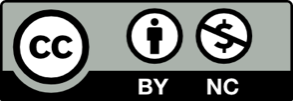 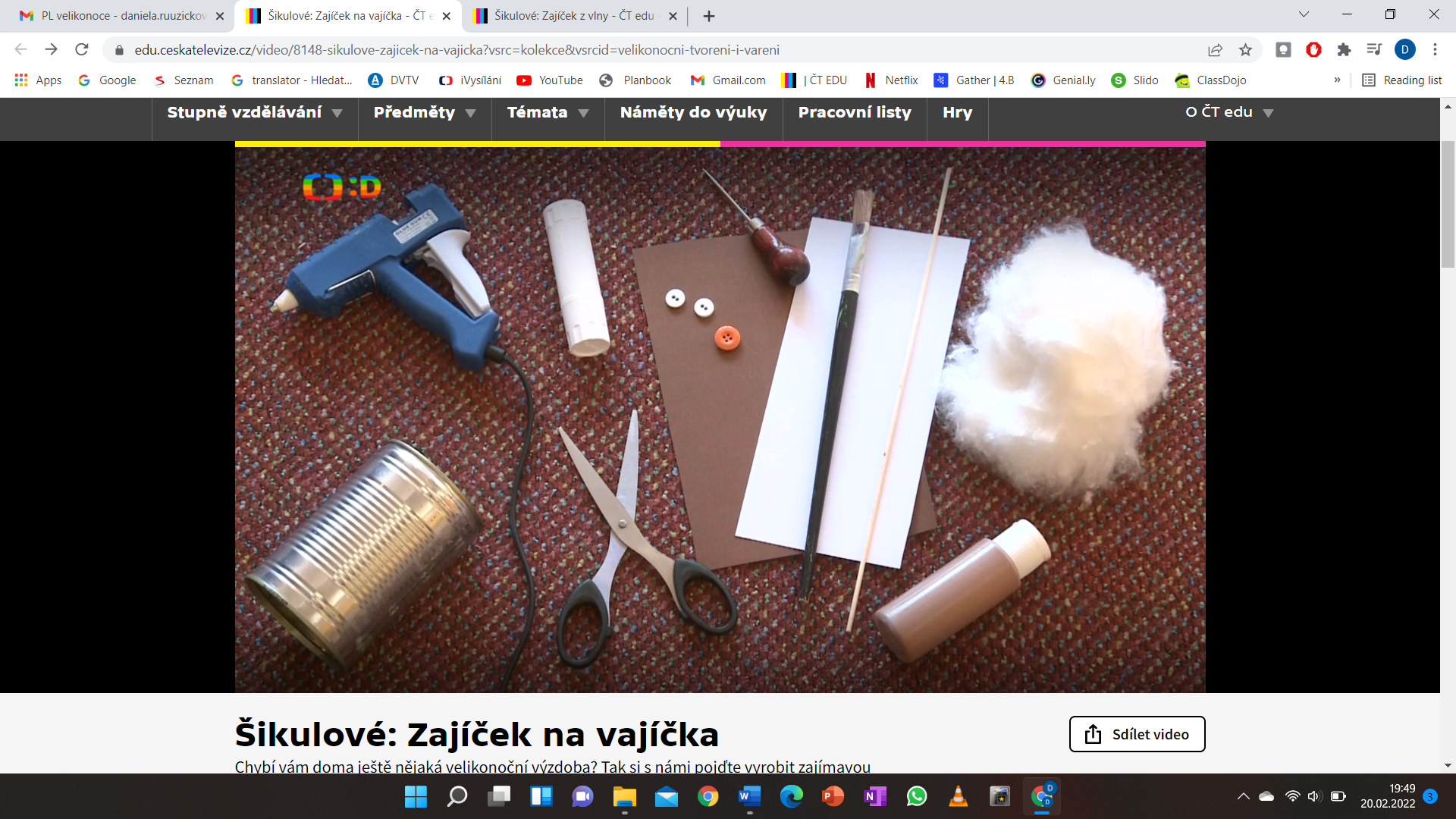 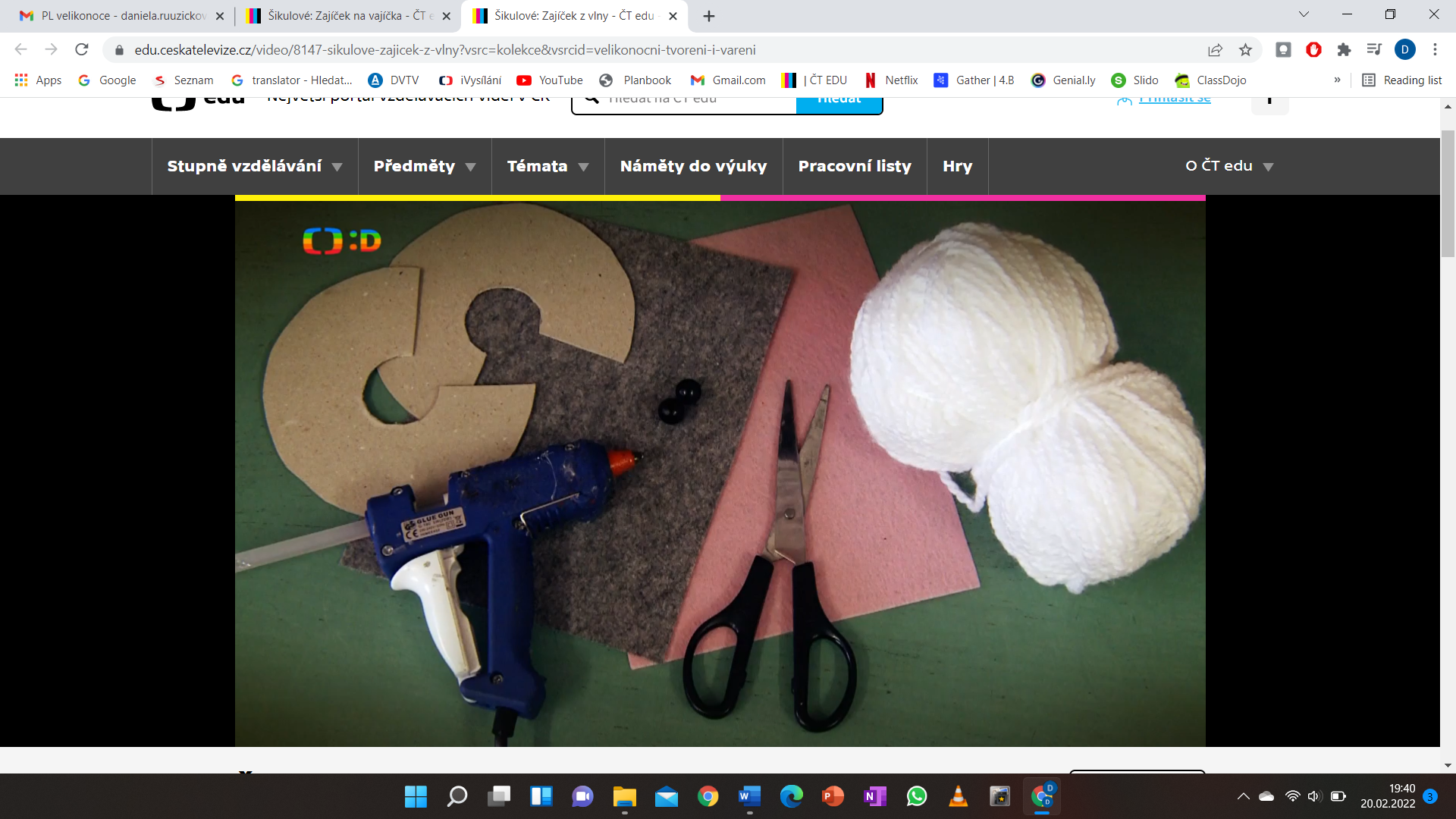 ………………………………………………………………………………………..
…………………………………………………………………………………………
              ……………………………………………………………………………………………………………………………………..
…………………………………………………………………………………………
……………………………………………